Užduočių lapai1 užduotis. Patenkinamas lygis:Ar pavaizduotos figūros yra simetriškos tiesės a atžvilgiu? Nubraukite klaidingą atsakymą.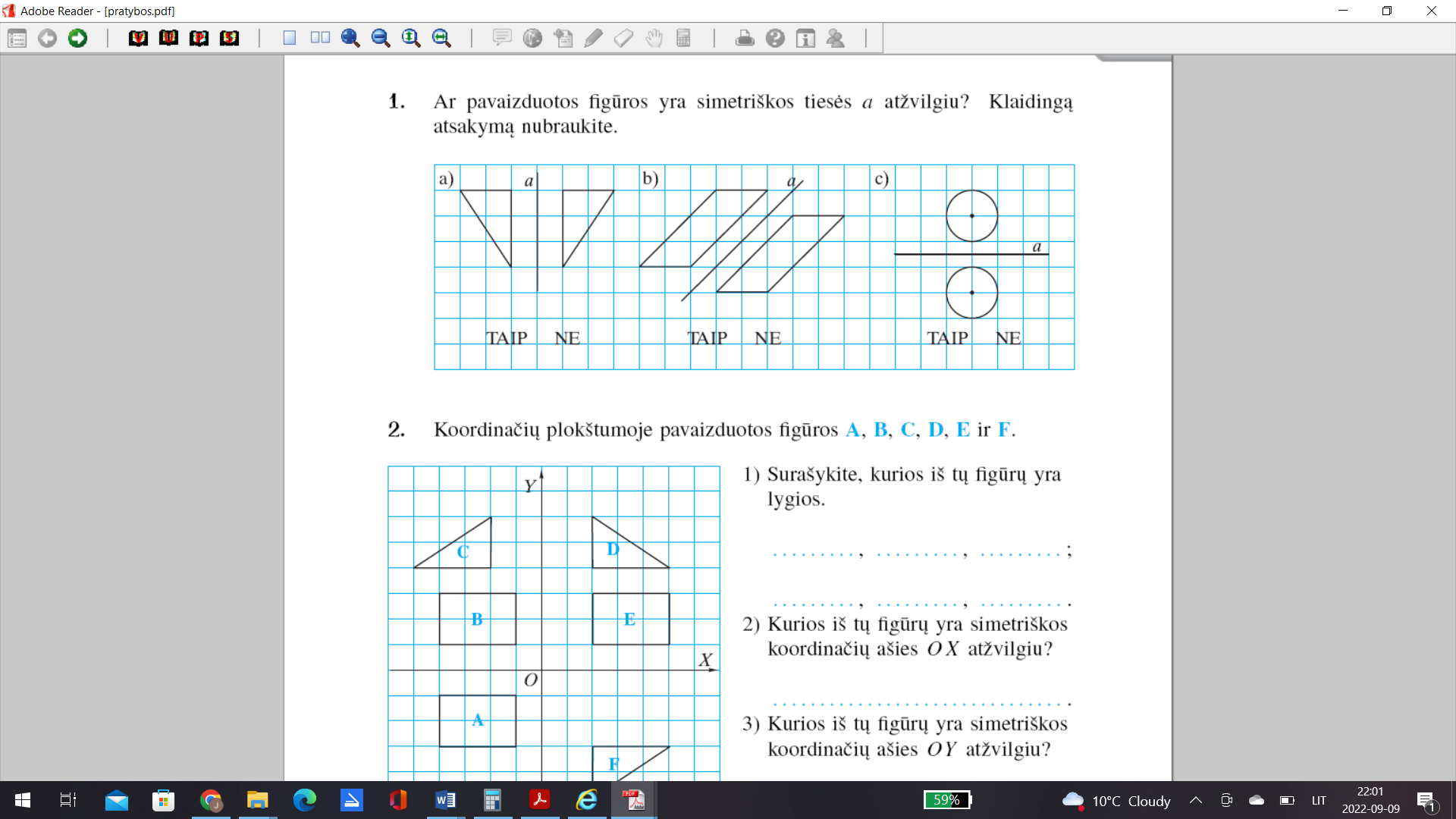 Pagrindinis lygis:Koordinačių plokštumoje pavaizduotos figūros A, B, C, D, E ir F.Aukštesnysis lygis: Trikampiai ABC ir MNC yra simetriški tiesės l atžvilgiu.2 užduotis.Pabaikite piešinius:4 užduotis.Patenkinamas ir pagrindinis lygis:Kiekvienai duotajai figūrai nubraižykite simetrišką figūrą tiesės m atžvilgiu.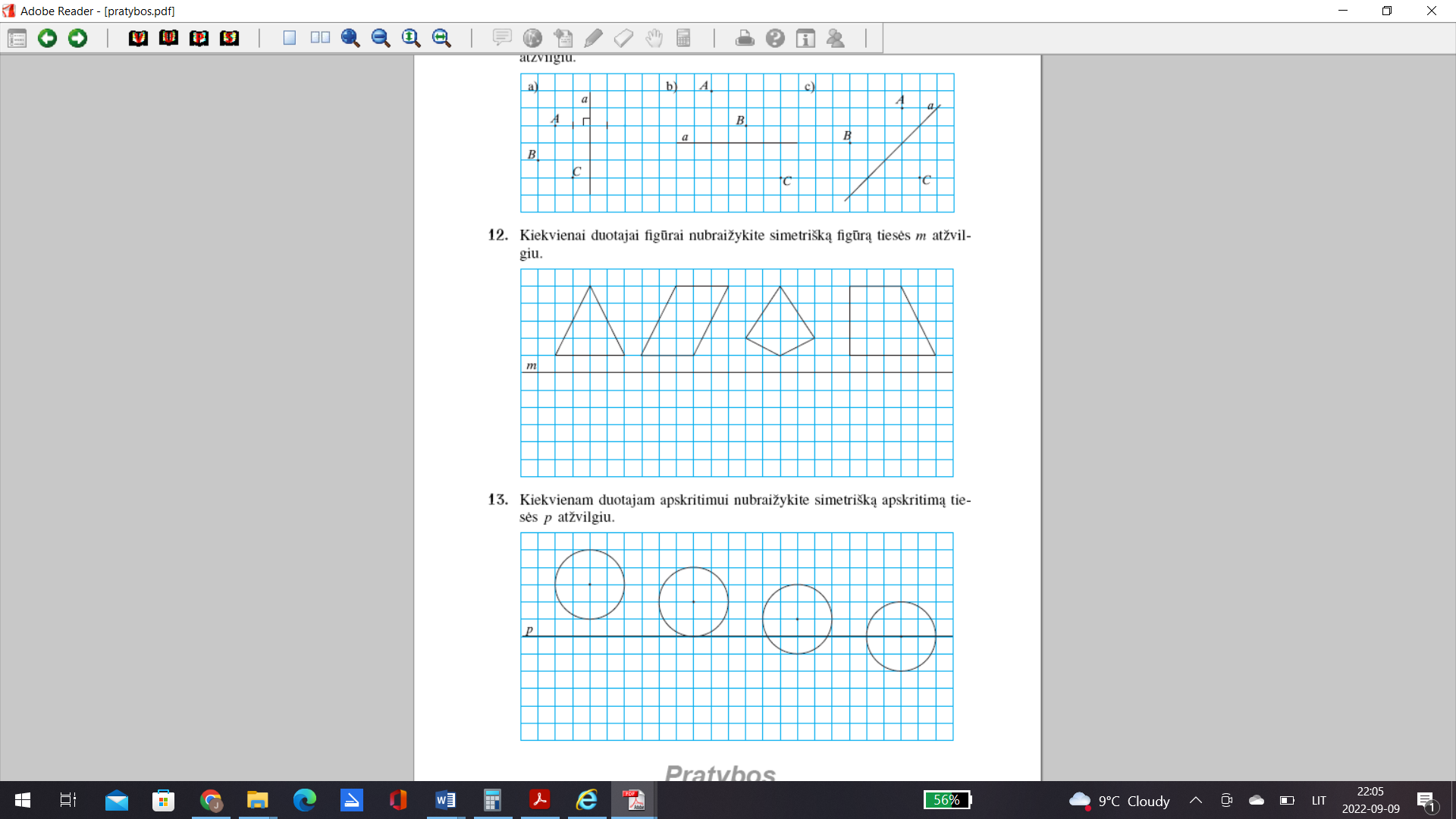 Aukštesnysis lygis:Kiekvienam duotajam apskritimui nubraižykite simetrišką apskritimą tiesės p atžvilgiu.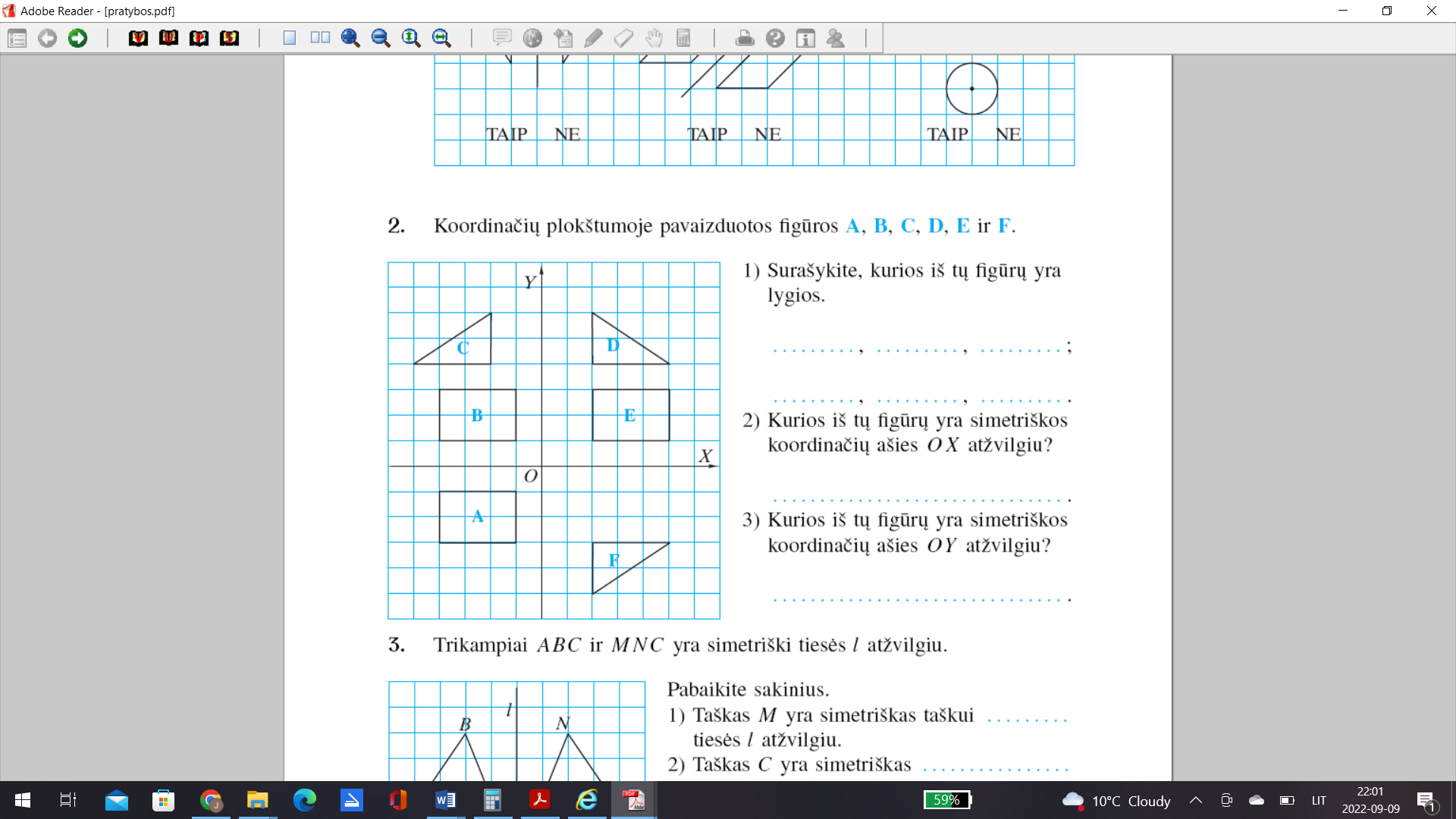 Surašykite, kurios iš tų figūrų yra simetriškos OX ašie atžvilgiu?Kurios iš tų figūrų yra simetriškos OX ašie atžvilgiu?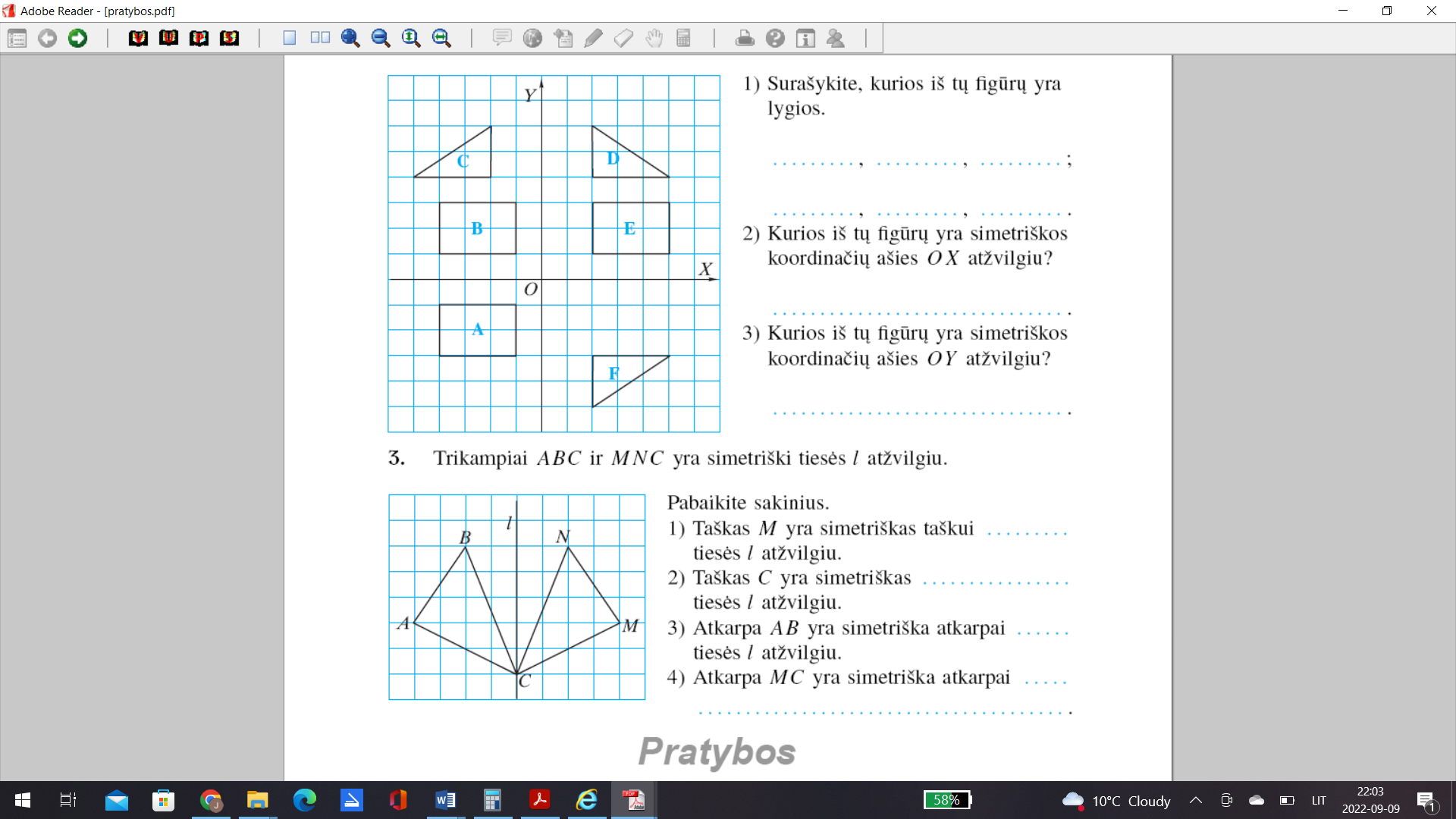 Pabaikite sakinius.Taškas M yra simetriškas taškui ... tiesės l atžvilgiu.Taškas C yra simetriškas taškui ... tiesės l atžvilgiu.Atkarpa AB yra simetriška atkarpai ... tiesės l atžvilgiu.Atkarpa MC yra simetriška atkarpai ... ...................................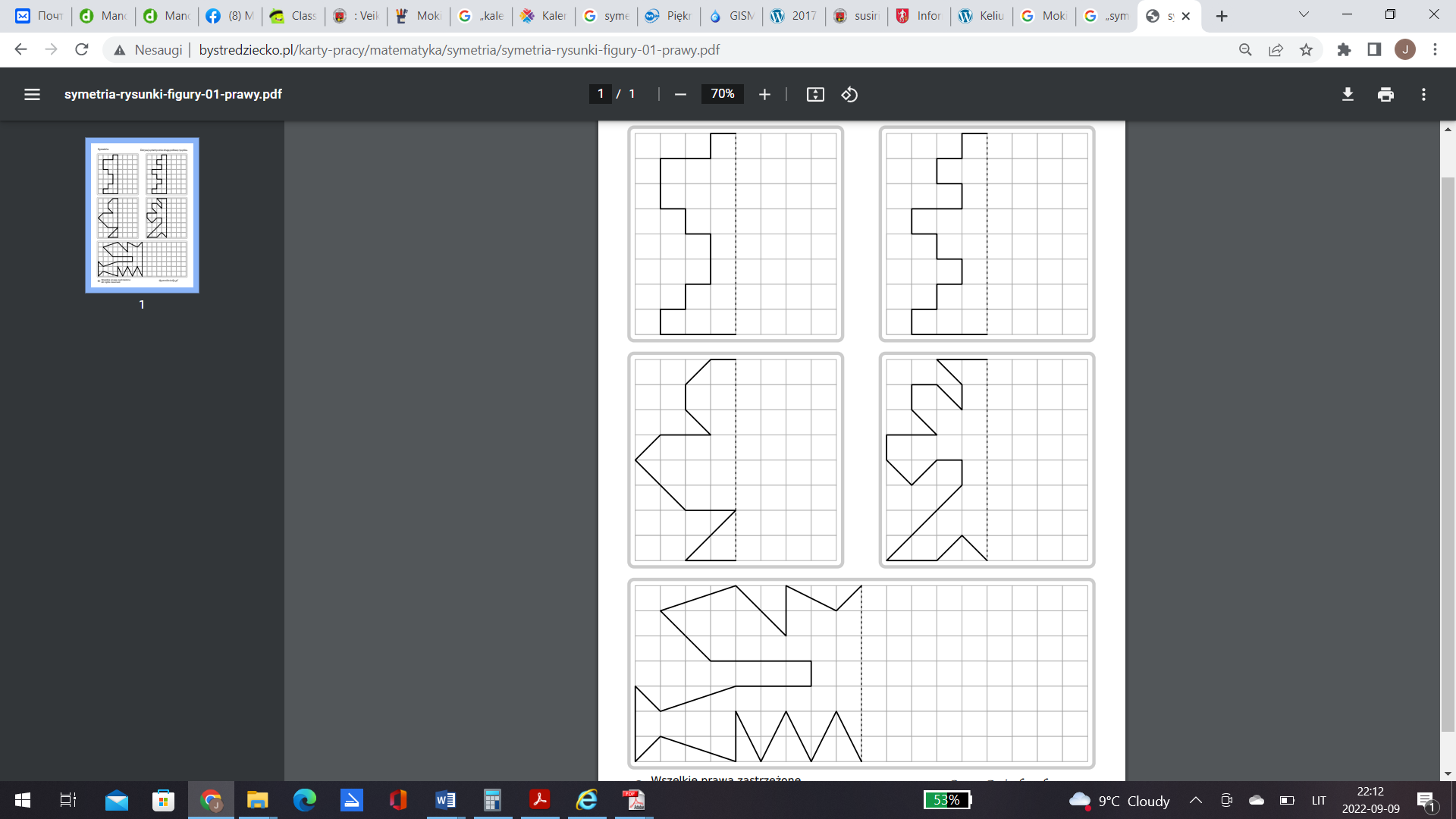 Patenkinamas lygis:Pagrindinis lygis:Aukštesnysis lygis: 